AttainmentPlease complete the below grid and attach this, along with an explanation of your assessment methodology/codes used, to the relevant form you are completing in the SEND Portal e.g. Request for Statutory Needs Assessment, Annual Review Form. Attainment levels listed below must be gained independently (without support). This part must be completed in full in all cases You may add subjects to suit the child/young person’s curriculum as you see necessary.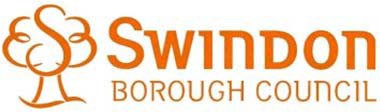 SubjectCurrent attainmentProgress since last Annual ReviewEvidence of assessmentEnglishSpeaking/ ListeningReadingWritingMathematicsScienceOverall subject levels